gráficosNo primeiro sábado de outubro, os alunos de nossa escola fizeram uma festa para todas as crianças do bairro. Para realizar essa festa, arrecadaram doações na comunidade. Veja no gráfico abaixo quanto foi doado para a festa.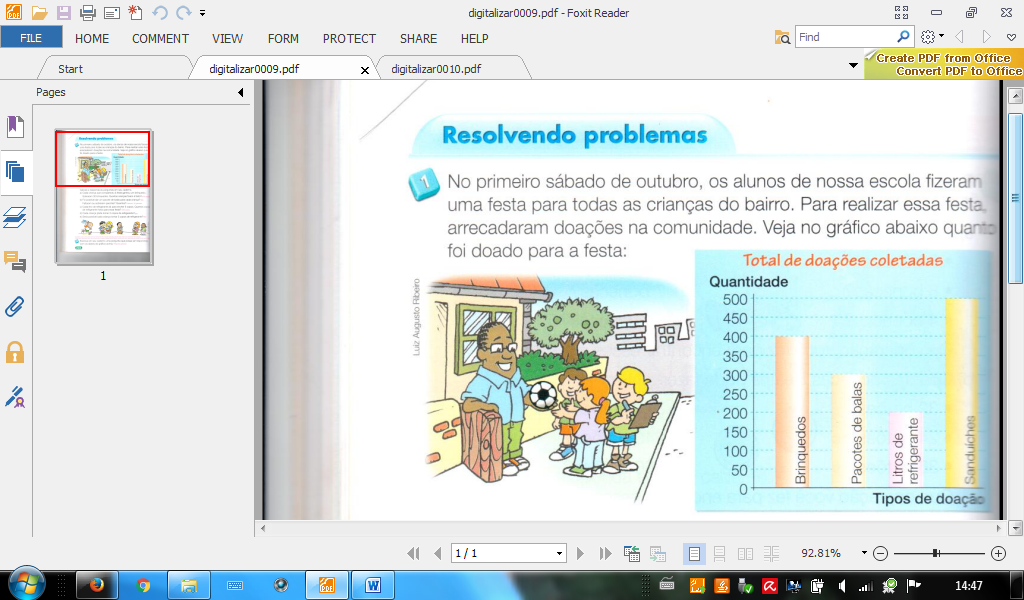            Calcule e responda:Cada criança que compareceu à festa ganhou um brinquedo. Sobraram 30 brinquedos. Quantas crianças foram à festa?Resposta: Foi possível dar um pacote de balas para cada criança? Explique a sua resposta.Resposta: Faltaram ou sobraram pacotes de balas? Quantos?Resposta: Cada litro de refrigerante dá para encher 5 copos. Quantos litros eu preciso para encher 20 copos?Quantos sanduiches haviam na festa?Resposta: Qual a soma da quantidade de pacote de balas e de brinquedos juntos?Resposta: 